Институт клеточного и внутриклеточного симбиоза УрО РАНОренбургский федеральный исследовательский центр УрО РАНМинистерство науки и высшего образования Российской ФедерацииУральское отделение Российской академии наукОтделение физиологических наук РАНОренбургское отделение МОО «Микробиологическое общество»                          ИНФОРМАЦИОННОЕ ПИСЬМО №1Глубокоуважаемые коллеги!Приглашаем вас принять участие в работеЧетвертой всероссийской молодёжной научной школы-конференции с международным участием"Микробные симбиозы в природных и экспериментальных экосистемах"(г. Оренбург, 4-8 октября 2021 г.)1. Информация о мероприятииВ конференции планируется участие сотрудников учреждений РАН, вузов, иностранных ученых, аспирантов и студентов, проводящих исследования в области микробной экологии и симбиотических систем с участием микроорганизмов. Будут представлены работы молодых ученых из разных регионов России, изучающих структуру и функционирование микробных сообществ, а также симбиотические взаимодействия микроорганизмов друг с другом и с другими организмами. Научная школа-конференция предполагает несколько форм работы ученых: пленарные лекции ведущих ученых, пленарные заседания с докладами молодых ученых, мастер-классы и тренинги для молодых ученых, круглый стол. В рамках мероприятия планируется публикация сборника тезисов докладов и статей в электронном журнале, индексируемом в РИНЦ (Бюллетень Оренбургского научного центра).2. Тематика конференцииВ рамках школы-конференции будут рассмотрены вопросы структуры, формирования и функционирования микробных сообществ, генетики, физиологии и экологии симбиозов с участием микроорганизмов. Предполагается обсудить проблему формирования симбиотических систем и различные формы симбиоза. Будут рассмотрены механизмы взаимодействий симбионтов в природных и искусственных экосистемах, эффекты воздействия макро- и микросимбионтов друг на друга. Планируется уделить внимание вопросам регуляции симбиотических взаимодействий и практическому применению полученных знаний в области медицины, экологии и агробиотехнологии. 3. Основные направления конференции1. Структура и функционирование микробных сообществ. Цитологические, метаболические и генетические аспекты микробных взаимодействий. 2. Таксономическое и функциональное разнообразие микробных сообществ. Метагеномика и метатранскриптомика микробных сообществ.3. Взаимоотношения микроорганизмов друг с другом и с макроорганизмами в природных и искусственных экосистемах.4. Медицинские, экологические и агробиотехнологические аспекты микробных сообществ и симбиозов.4. Школа для молодых ученых "Высокопроизводительное секвенирование и биоинформатический анализ данных"В рамках планируемой школы на базе ЦКП «Персистенция микроорганизмов» будут проведены тренинги и мастер-классы, заслушаны доклады ведущих российских специалистов, посвященные высокопроизводительному секвенированию – современному методу изучения геномов микроорганизмов и микробных сообществ. Отдельный тренинг будет посвящен биоинформатическому анализу и интерпретации данных анализа сообществ про- и эукариот. Участники школы будут ознакомлены с основными этапами полного цикла высокопроизводительного секвенирования – от выделения ДНК до визуализации результатов. Будут проведены тренинги и мастер-классы по выделению ДНК, приготовлению ДНК библиотек, секвенированию на платформах Oxford Nanopore и Illumina, и биоинформатической обработке данных секвенирования. 5. Конкурс заявок на полногеномное секвенирование культур прокариотВ рамках данного конкурса будет отобран победитель, которому будет предоставлена возможность безвозмездного секвенирования культуры прокариот на платформе Oxford Nanopore при условии соблюдения необходимых технических требований к ДНК. Требования к заявке и критерии отбора будут сообщены во втором информационном письме.6. Регистрация заявок и оргвзносДля участия в школе-конференции следует прислать заявку, оформленную по форме, указанной ниже. Размер оргвзноса составляет: 1000 руб. для участия в конференции с докладом без участия в школе; 2000 руб. для участия в конференции с докладом и в школе. В эту сумму входит комплект участника и кофе-брейки, оплата расходных материалов для тренингов, редакционные расходы. Реквизиты для оплаты будут сообщены во втором информационном письме. Заявки на участие отправлять до 1 июня 2021 г. ученому секретарю ИКВС УрО РАН Щупловой Елене Алексеевне на e-mail: symbios2020@mail.ru  или почтой по адресу 460000, г. Оренбург, ул. Пионерская, д. 11, ком. 316. ИКВС УрО РАН.  Регистрационная форма для заявки на участие:Ф.И.О. докладчика (полностью), дата рождения, ученая степень, ученое звание.Должность, место работы (название учреждения и подразделения).Название доклада.Номер направления конференции, соответствующего теме доклада. Контактный e-mail и номер телефона.Планируете ли Вы участие в школе для молодых ученых? (Да/нет)Планируете ли Вы участие в конкурсе на секвенирование культур? (Да/нет)В каком виде Вы планируете публикацию материалов? (тезисы или тезисы+статья)?Пожелания для оргкомитета (организационные и тематические).ВНИМАНИЕ! Заочное участие не предусмотрено. Публикация статьи возможна только при условии личного участия одного из авторов доклада в мероприятии. Пожелание по участию в школе для молодых ученых указывать обязательно, т.к. количество мест ограничено. Более подробная информация о требованиях к докладам и материалам конференции будет представлена во втором информационном письме.АДРЕС И КОНТАКТНЫЕ ТЕЛЕФОНЫ E-mail: symbios2020@mail.ru, дополнительный: Khanina83@yandex.ruТелефоны оргкомитета: Елена Алексеевна Щуплова: рабочий (3532) 77-54-17, (3532) 77-44-63 (доб.220) сотовый 8-932-841-46-16.Почтовый адрес оргкомитета: г. Оренбург, 460000, ул. Пионерская, д. 11, ком. 316. ИКВС УрО РАН. Щуплова Е.А.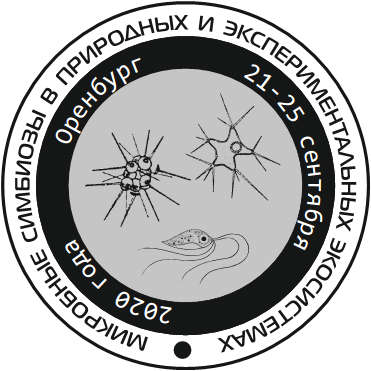 